Guild of Psychotherapists Supervision Course Applicant Eligibility CriteriaApplicants must be trained as psychoanalytic psychotherapists with a minimum of two years post qualification experience.Status as a psychoanalytic psychotherapist may be evidenced by fulfilling one of the following:Membership of CPJA College of UKCPOREligibility for membership of CPJA section of UKCP as demonstrated by completion of a training course by a recognised organisational member of CPJA College
              ORIf unable to fulfil A) or B) above, candidates need to prove their eligibility by giving evidence to support the following criteria:Personal analysis with an acceptable psychoanalytic practitioner for a minimum of twice-weekly for at least 4 years.Successful completion of a training course relating to psychoanalytic theory and clinical practice or the equivalent thereof.Sufficient psychoanalytic clinical practice under regular supervision during training including at least two training patients (or groups) seen for a minimum of eighteen months each.Written presentations during training of clinical work with one or more patients and/or presentation of a final paper relating to both theory and clinical practice.Applicants must have one or more supervisees (or groups) for the duration of the course.Updated: February 2023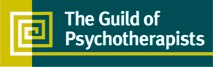 